Class Notes / PowerPoint Presentation / Textbook NotesClass Notes / PowerPoint Presentation / Textbook NotesESSENTIAL QUESTIONHow does the U.S. Constitution reflect the times in which it was written?ObjectivesIdentify the three concepts of government that influenced the American colonies.Explain the influence of three landmark English documents.Describe the three types of colonies that the English established in the American colonies.Key Termslimited governmentthe idea that government is restricted in what it may do and that every individual has certain rights that government cannot remove representative government the idea that government should both serve and be guided by the will of the peopleMagna Cartathe Great Charter signed in 1215 that limited the powers of the English king and guaranteed certain fundamental rightsdue process protection against the unjust taking of life, liberty, or property Petition of Right a document signed in 1628 that required the English king to obey the law of the land and increased the influence of Parliament English Bill of Rights a document signed in 1689 that required free elections and guaranteed many basic rights, such as due process and trial by jury, to all English citizenscharter a written grant of authority from the king bicameralhaving two houses, as in a two-house legislatureproprietarythe name given to colonies organized and governed according to the will of a proprietor, a person granted land and authority by the kingunicameralhaving only one house, as in a one house legislatureGUIDING QUESTIONWhat ideas and traditions influenced government in the English Colonies?Basic Concepts of Government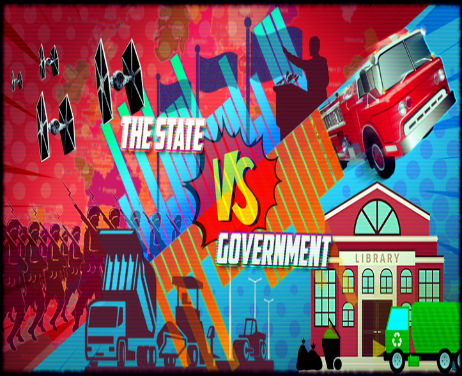 Ordered GovernmentLimited GovernmentRepresentative GovernmentCHECKPOINT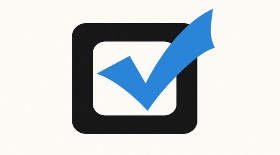 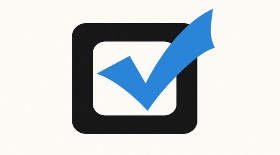 What is representative government?Landmark English Documents3 important documents from England that greatly influenced the evolution of democracy, natural rights & Enlightenment thinking in America.The Magna Carta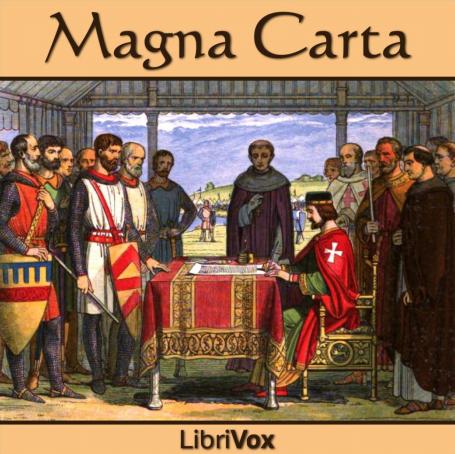 The Petition of Right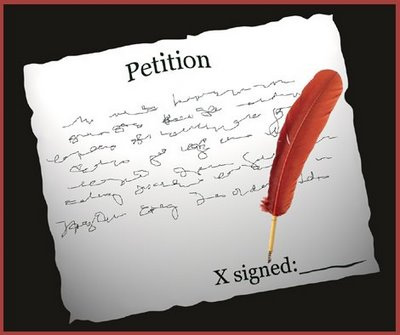 English Bill of Rights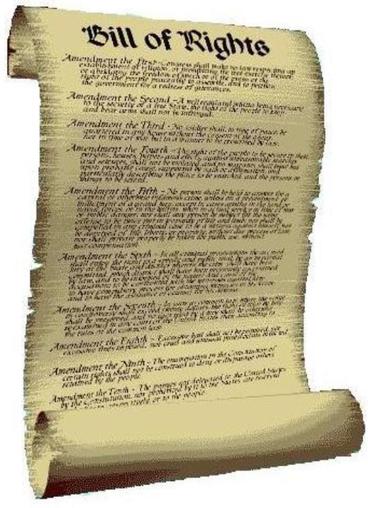 CHECKPOINTS!CHECKPOINTS!How did the Magna Carta limit the power of the King of England?Why was the English Petition of Right so significant to the evolution of democracy?What were the limitations set by the English Bill of Rights?MAKING CONNECTIONS – PAST to PRESENTReview your notes on each of the 3 landmark English documents.  Then, explain how each of them influence our democracy & form of government in the USA today:Magna Carta (1215)Petition of Right (1628)English Bill of Rights (1689)The Thirteen Colonies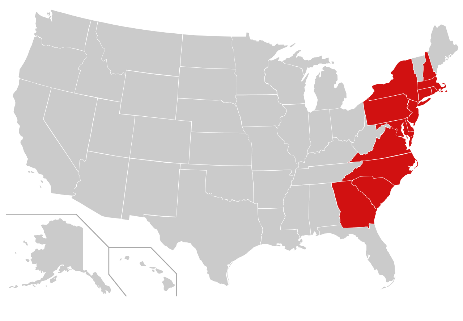 Royal Colonies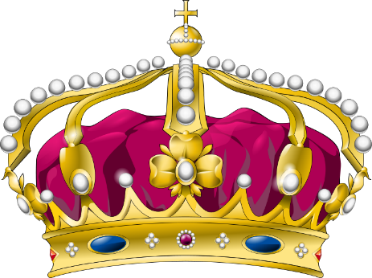 Proprietary Colonies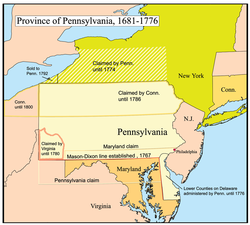 Charter Colonies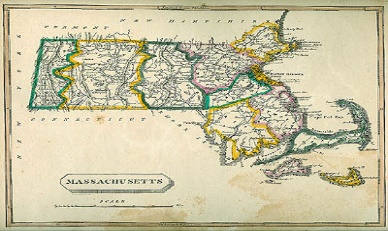 CHECKPOINT!What is the difference between a proprietary colony & a charter colony?MAKING CONNECTIONS:Past to PresentUse the information from your notes for Ch.2.1 & respond to the following question:How does the U.S. Constitution reflect the times in which it was written?